H&R WATERWORKS, INC.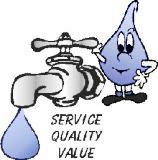 MAIL:   OFFICES: 8421OLD HIGHWAY 99 SE, TUMWATER, WA  98501360-357-3758 FAXwww.thewaterco.net Steve King, Executive Secretary Utilities and Transportation CommissionOctober 1, 2017Re: Petition for DeregulationDear Mr. King:Public Utility District No. 1 of Thurston County (Thurston PUD) has purchased H&R Waterworks, Inc water systems effective October 1, 2017.  Please remove H&R Waterworks, Inc, from your list of regulated utilities and cancel it’s tariff.Sincerely,Stephen L. HarringtonGeneral ManagerCc:	John Weidenfeller, General Manager, TPUD	Julie Parker, CFO, TPUD	Richard Finnigan, Counsel for H&R Waterworks, Inc..